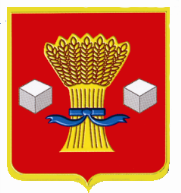 АдминистрацияСветлоярского муниципального района Волгоградской областиПОСТАНОВЛЕНИЕот 04. 12. 2017               № 3496Об утверждении Устава муниципального казенного общеобразовательного учреждения «Светлоярская средняя школа № 2 имени Ф.Ф. Плужникова» Светлоярского муниципального  района Волгоградской области в новой редакцииВ соответствии с Гражданским кодексом Российской Федерации, Федеральными законами от 29.12.2012 № 273-ФЗ «Об образовании в Российской Федерации», от 06.10.2003 № 131-ФЗ «Об общих принципах организации местного самоуправления в Российской Федерации», постановлением администрации Светлоярского муниципального района от 20.10.2017 № 2265 «Об изменении типа отдельных муниципальных учреждений», руководствуясь Уставом Светлоярского муниципального района Волгоградской области,п о с т а н о в л я ю:Утвердить Устав муниципального казенного общеобразовательного учреждения «Светлоярская средняя школа № 2 имени Ф.Ф.Плужникова» Светлоярского муниципального района Волгоградской области в новой редакции (прилагается).Директору муниципального казенного общеобразовательного учреждения «Светлоярская средняя школа № 2 имени Ф.Ф. Плужникова» Светлоярского муниципального района Волгоградской области (Н.А.Хахалева) обеспечить государственную регистрацию Устава в срок, установленный действующим законодательством.Отделу по муниципальной службе, общим и кадровым вопросам администрации Светлоярского муниципального района Волгоградской области (Н.В.Иванова) разместить настоящее постановление в сети Интернет на официальном сайте Светлоярского муниципального района.Считать утратившим силу постановление администрации Светлоярского муниципального района от 11.12.2015 № 1747 «Об утверждении Устава муниципального автономного общеобразовательного учреждения «Светлоярская средняя школа № 2 имени Ф.Ф. Плужникова» Светлоярского муниципального  района Волгоградской области.Контроль исполнения настоящего постановления возложить на заместителя главы  Светлоярского муниципального района В.П.Бобиченко.Глава муниципального района                                                              Т.В. РаспутинаЕ.В.СтрукУСТАВмуниципального казенного общеобразовательного учреждения«Светлоярская средняя школа № 2  имени Ф.Ф. Плужникова»Светлоярского муниципального районаВолгоградской области(новая редакция)р.п. Светлый Яр2017ОБЩИЕ ПОЛОЖЕНИЯ1.1. Муниципальное казенное общеобразовательное учреждение «Светлоярская средняя школа № 2 имени Ф.Ф. Плужникова» Светлоярского муниципального района Волгоградской области (далее - Учреждение) создано путем изменения типа муниципального автономного общеобразовательного учреждения «Светлоярская средняя школа № 2 имени Ф.Ф. Плужникова» Светлоярского муниципального района Волгоградской области в соответствии с постановлением администрации Светлоярского муниципального района Волгоградской области от 20.10.2017 № 2265 «Об изменении типа отдельных муниципальных учреждений» с целью предоставления образовательных услуг населению. 1.2. Настоящий Устав регулирует деятельность Учреждения, созданного в целях реализации прав граждан на образование, гарантии общедоступности и бесплатности начального общего, основного общего, среднего общего образования.1.3.     Учреждение является некоммерческой организацией.1.4. Полное наименование учреждения: муниципальное казенное общеобразовательное учреждение «Светлоярская средняя школа № 2 имени Ф.Ф. Плужникова» Светлоярского муниципального района Волгоградской области.1.5. Сокращенное наименование Учреждения: МКОУ  «Светлоярская СШ № 2 имени Ф.Ф. Плужникова».1.6. Юридический адрес Учреждения: 404171, Волгоградская область, Светлоярский район, р.п. Светлый Яр, мкр. 1, д. 23 «а».1.7. Фактический адрес Учреждения: 404171, Волгоградская область, Светлоярский район, р.п. Светлый Яр, мкр. 1, д. 23 «а».1.8. Организационно-правовая форма - муниципальное учреждение.1.9. Тип Учреждения –казенное учреждение. В соответствии с типами образовательных организаций, установленными Федеральным законом «Об образовании в Российской Федерации» учреждение относится к общеобразовательной организации.1.10. Характер деятельности – образовательная.1.11. Вид Учреждения – средняя общеобразовательная школа.1.12.Учредителем Учреждения является Светлоярский муниципальный район Волгоградской области.Собственником имущества, закрепленного за Учреждением на праве оперативного управления, является Светлоярский муниципальный район Волгоградской области. Функции и полномочия Учредителя и собственника имущества, закрепленного за Учреждением на праве  оперативного управления, осуществляет администрация Светлоярского муниципального района (далее – Учредитель).1.13. Учреждение осуществляет свою деятельность в соответствии с Конституцией Российской Федерации, Гражданским кодексом Российской Федерации, Трудовым кодексом Российской Федерации, Федеральными законами и иными нормативно - правовыми актами Правительства Российской Федерации, законами и иными нормативно-правовыми актами Волгоградской области, нормативно-правовыми актами Светлоярского муниципального района,  настоящим Уставом.	1.14. Учреждение имеет печать с указанием своего полного и сокращенного наименования на русском языке, а также необходимые для осуществления деятельности штампы и бланки со своим полным и сокращенным наименованием. Учреждение осуществляет свою деятельность в пределах правоспособности, установленной настоящим Уставом, выступает истцом и ответчиком в суде.	1.15. Учреждение вправе вести приносящую доход деятельность, поскольку это служит достижению целей, ради которых оно создано, и соответствует указанным целям. Учредитель вправе приостановить приносящую доход деятельность учреждения, если она идет в ущерб образовательной деятельности, предусмотренной Уставом учреждения до решения суда по этому вопросу.	1.16. Учреждение вправе оказывать населению, предприятиям, учреждениям и организациям платные дополнительные образовательные услуги, не предусмотренные соответствующими образовательными программами и федеральными государственными образовательными стандартами, а также образовательными стандартами. Доходы, полученные от указанной деятельности, и имущество, приобретенное за счет этих доходов, поступают в бюджет Светлоярского муниципального района. Платные образовательные услуги не могут быть оказаны вместо образовательной деятельности, финансируемой за счет средств соответствующих бюджетов. 	1.17. Учреждение выдает документы об образовании, документы об обучении в соответствии с законодательством Российской Федерации.1.18. Учреждение самостоятельно в осуществлении образовательного процесса, подборе и расстановке кадров, научной, финансовой, хозяйственной и иной деятельности в пределах, установленных законодательством Российской Федерации, законодательством Волгоградской области и настоящим Уставом.1.19. Учреждение обеспечивает право работникам на объединение в профессиональные союзы.1.20. К компетенции Учреждения относится:1) разработка и принятие правил внутреннего распорядка обучающихся, правил внутреннего трудового распорядка, иных локальных нормативных актов;2) материально-техническое обеспечение Учреждения, оборудование помещений в соответствии с государственными и местными нормами и требованиями, в том числе в соответствии с федеральными государственными образовательными стандартами, федеральными государственными требованиями, образовательными стандартами;3) предоставление Учредителю и общественности ежегодного отчета о поступлении и расходовании финансовых и материальных средств, а также отчета о результатах самообследования;4) утверждение штатного расписания, если иное не установлено нормативными правовыми актами Российской Федерации, по согласованию с Учредителем.5) прием на работу работников, заключение с ними и расторжение трудовых договоров, если иное не установлено законодательством Российской Федерации, распределение должностных обязанностей, создание условий и организация дополнительного профессионального образования работников;6) разработка и утверждение образовательных программ Учреждения;7) разработка и утверждение по согласованию с Учредителем программы развития образовательной организации;8) прием обучающихся в Учреждение;9) определение списка учебников в соответствии с утвержденным федеральным перечнем учебников, рекомендованных к использованию при реализации имеющих государственную аккредитацию образовательных программ начального общего, основного общего, среднего общего, дополнительного образования организациями, осуществляющими образовательную деятельность, а также учебных пособий, допущенных к использованию при реализации указанных образовательных программ такими организациями;10) осуществление текущего контроля успеваемости и промежуточной аттестации обучающихся, установление их форм, периодичности и порядка проведения;11) индивидуальный учет результатов освоения обучающимися образовательных программ, а также хранение в архивах информации об этих результатах на бумажных и (или) электронных носителях;12) использование и совершенствование методов обучения и воспитания, образовательных технологий, электронного обучения;13) проведение самообследования, обеспечение функционирования внутренней системы оценки качества образования;14) создание необходимых условий для охраны и укрепления здоровья, организации питания обучающихся и работников Учреждения;15) создание условий для занятия обучающимися физической культурой и спортом;16) приобретение бланков документов об образовании;17) установление требований к одежде обучающихся, если иное не установлено Федеральным законом "Об образовании в Российской Федерации" или законодательством Волгоградской области;18) содействие деятельности общественных объединений обучающихся, родителей (законных представителей) несовершеннолетних обучающихся, осуществляемой в Учреждении и не запрещенной законодательством Российской Федерации и Волгоградской области;19) организация научно-методической работы, в том числе организация и проведение научных и методических конференций, семинаров;20) обеспечение создания и ведения официального сайта Учреждения в информационно-телекоммуникационной сети "Интернет" (далее – сеть Интернет);21) иные вопросы в соответствии с законодательством Российской Федерации или законодательством Волгоградской области.1.21. Учреждение несет в установленном законодательством Российской Федерации порядке ответственность за:- невыполнение функций, отнесенных к её компетенции;- реализацию не в полном объеме образовательных программ в соответствии с учебным планом и графиком учебного процесса; качество образования своих выпускников;- жизнь и здоровье обучающихся, воспитанников и работников Учреждения во время образовательного процесса;- нарушение прав и свобод обучающихся, воспитанников и работников образовательной организации;- иные действия, предусмотренные законодательством Российской Федерации или законодательством Волгоградской области.1.22. Учреждение обеспечивает открытость и доступность следующей информации:1) информации:а) о дате создания Учреждения, об Учредителе, о месте нахождения Учреждения и ее филиалов (при наличии), режиме, графике работы, контактных телефонах и об адресах электронной почты;б) о структуре и об органах управления Учреждения;в) о реализуемых образовательных программах с указанием учебных предметов, курсов, дисциплин (модулей), практики, предусмотренных соответствующей образовательной программой;г) о численности обучающихся по реализуемым образовательным программам за счет бюджетных ассигнований федерального бюджета, бюджетов субъектов Российской Федерации, местных бюджетов и по договорам об образовании за счет средств физических и (или) юридических лиц;д) о языках образования;е) о федеральных государственных образовательных стандартах, об образовательных стандартах (при их наличии);ж) о руководителе Учреждения, его заместителях, руководителях филиалов Учреждения (при их наличии);з) о персональном составе педагогических работников с указанием уровня образования, квалификации и опыта работы;и) о материально-техническом обеспечении образовательной деятельности (в том числе о наличии оборудованных учебных кабинетов, объектов для проведения практических занятий, библиотек, объектов спорта, средств обучения и воспитания, об условиях питания и охраны здоровья обучающихся, о доступе к информационным системам и информационно-телекоммуникационным сетям, об электронных образовательных ресурсах, к которым обеспечивается доступ обучающихся);к) об объеме образовательной деятельности, финансовое обеспечение которой осуществляется за счет ассигнований Федерального бюджета, бюджета Волгоградской области, бюджета Светлоярского муниципального района, по договорам об образовании за счет средств физических и (или) юридических лиц;л) о поступлении финансовых и материальных средств и об их расходовании по итогам финансового года;м) о трудоустройстве выпускников;2) копий:а) Устава Учреждения;б) лицензии на осуществление образовательной деятельности (с приложениями);в) свидетельства о государственной аккредитации (с приложениями);г) бюджетной сметы Учреждения, утвержденной в установленном законодательством Российской Федерации порядке.д) локальных нормативных актов, предусмотренных частью 2 статьи 30 Федерального закона от 29.12.2012 № 273-ФЗ «Об образовании в Российской Федерации», правил внутреннего распорядка обучающихся, правил внутреннего трудового распорядка, коллективного договора;3) отчета о результатах самообследования;4) документа о порядке оказания платных образовательных услуг, в том числе образца договора об оказании платных образовательных услуг, документа об утверждении стоимости обучения по каждой образовательной программе;5) предписаний органов, осуществляющих государственный контроль (надзор) в сфере образования, отчетов об исполнении таких предписаний;6) свидетельства о государственной регистрации Учреждения;7)  решения Учредителя о создании Учреждения;8) сведений о проведенных в отношении Учреждения контрольных мероприятиях и их результатах;9) муниципального задания на оказание услуг (выполнение работ);10) отчета о результатах своей деятельности и об использовании закрепленного за ним муниципального имущества, составляемого и утверждаемого в порядке, определенном соответствующим органом, осуществляющим функции и полномочия учредителя, и в соответствии с общими требованиями, установленными федеральным органом исполнительной власти, осуществляющим функции по выработке государственной политики и нормативно-правовому регулированию в сфере бюджетной, налоговой, страховой, валютной, банковской деятельности;11) иной информации, которая размещается, опубликовывается по решению Учреждения и (или) размещение, опубликование которой являются обязательными в соответствии с законодательством Российской Федерации или законодательством Волгоградской области.Информация и документы, указанные в настоящем пункте, если они в соответствии с законодательством Российской Федерации не отнесены к сведениям, составляющим государственную и иную охраняемую законом тайну, подлежат размещению на официальном сайте Учреждения и официальном сайте для размещения информации о государственных (муниципальных) учреждениях.Порядок размещения на официальном сайте Учрежденияи официальном сайте для размещения информации о государственных (муниципальных) учреждениях в сети Интернет информации об Учреждении, в том числе ее содержание и форма предоставления, устанавливается федеральным органом исполнительной власти, осуществляющим функции по выработке государственной политики и нормативно-правовому регулированию в сфере бюджетной, налоговой, страховой, валютной, банковской деятельности..1.23. Медицинское обслуживание обучающихся обеспечивается медицинским персоналом, который закреплен ГБУЗ «Светлоярская ЦРБ» за Учреждением. Медицинский персонал наряду с директором и педагогическими работниками Учреждения несёт ответственность за проведение лечебно-профилактических мероприятий, соблюдение санитарно-гигиенических норм, режим и качество питания обучающихся. Учреждение предоставляет помещение с соответствующими условиями для работы медицинского персонала.1.24. Организация питания в Учреждении  может осуществляться:- Учреждением путем производства и реализации продукции школьного питания в столовой Учреждения;- с привлечением сторонней организации (предприятия), оказывающей услуги общественного питания1.25. Организация подвоза обучающихся на занятия и обратно на школьном автобусе осуществляется Учреждением.2. ПРЕДМЕТ, ЦЕЛИ И ВИДЫ ДЕЯТЕЛЬНОСТИ УЧРЕЖДЕНИЯ2.1. Учреждение осуществляет свою деятельность в соответствии с предметом и целями деятельности путем выполнения работ, оказания услуг в сфере образования.2.2. Предметом деятельности Учреждения является осуществление образовательного процесса, то есть реализация одной или нескольких образовательных программ, обеспечивающих содержание и воспитание обучающихся.2.3. Основными целями Учреждения являются:реализация прав граждан на получение общедоступного и бесплатного начального общего, основного общего и среднего общего образования по основным общеобразовательным программам;формирование личности обучающегося (формирование нравственных убеждений, эстетического вкуса и здорового образа жизни, высокой культуры межличностного и межэтнического общения, овладение основами наук, государственным языком Российской Федерации, навыками умственного и физического труда, развитие склонностей, интересов, способности к социальному самоопределению);развитие индивидуальных способностей обучающегося, положительной мотивации и умений в учебной деятельности (овладение чтением, письмом, счетом, основными навыками учебной деятельности, элементами теоретического мышления, простейшими навыками самоконтроля, культурой поведения и речи, основами личной гигиены и здорового образа жизни);развитие интереса к познанию и творческих способностей обучающегося, формирование навыков самостоятельной учебной деятельности на основе индивидуализации и профессиональной ориентации содержания среднего общего образования,подготовка обучающегося к жизни в обществе, самостоятельному жизненному выбору, продолжению образования и началу профессиональной деятельности.Для достижения этих целей реализуются основные общеобразовательные программы на основе федеральных государственных образовательных стандартов, а также могут реализовываться дополнительные общеобразовательные программы за пределами определяющих статус Учреждения основных образовательных программ; создаются условия, обеспечивающие охрану здоровья обучающихся.2.4. Основными видами деятельности Учреждения являются:2.4.1. Реализация общеобразовательных программ начального общего, основного общего и среднего общего образования.2.4.2. Реализация дополнительных образовательных программ; 2.4.3. Организация отдыха детей в каникулярное время в лагере с дневным пребыванием детей.Муниципальное задание для Учреждения в соответствии с основными видами деятельности формирует и утверждает Учредитель.Решение о доведении муниципального задания для Учреждения принимается в порядке, установленном Учредителем.Учреждение не вправе отказаться от выполнения муниципального задания.Финансовое обеспечение муниципального задания Учреждением осуществляется в соответствии с показателями бюджетной сметы Учреждения, утвержденной Учредителем.2.5. Учреждение вправе оказывать платные дополнительные образовательные услуги, не предусмотренные соответствующими образовательными программами и федеральными государственными образовательными стандартами:- преподавание обучающимся специальных курсов и циклов дисциплин сверх часов, не предусмотренных программой по данной дисциплине согласно учебному плану;- индивидуальная и групповая подготовка детей дошкольного возраста к обучению в общеобразовательном учреждении;- курсы по компьютерной грамотности, информационным технологиям;- консультации психолога;- услуги группы продленного дня;- кружки по интересам, спортивные секции, музыкальные, танцевальные и др.2.6. Учреждение вправе осуществлять иную приносящую доход деятельность и иные виды деятельности, не являющиеся основными видами деятельности при условии, что такие виды деятельности указаны в настоящем Уставе. Доходы, полученные от такой  деятельности, поступают в доход бюджета Светлоярского муниципального района.Для осуществления своей уставной деятельности Учреждение имеет право:- привлекать дополнительные источники финансирования и материальные средства, получаемые за счет добровольных пожертвований, целевых взносов физических и юридических лиц;- сдавать  в аренду с согласия Учредителя недвижимое и движимое имущество, закрепленное за Учреждением Учредителем на праве оперативного управления или приобретенного Учреждением за счет средств, выделенных ему Учредителем на приобретение такого имущества.Учреждение вправе вести и иную, не противоречащую целям создания Учреждения деятельность. Учредитель вправе приостановить приносящую доход деятельность Учреждения, если она идет в ущерб деятельности, предусмотренной Уставом, до решения суда по этому вопросу.3. ОРГАНИЗАЦИЯ ОБРАЗОВАТЕЛЬНОГО ПРОЦЕССА	3.1. Обучение в Учреждении ведется на русском языке.3.2. Учреждение осуществляет образовательный процесс по уровням образования: начальное общее образование, основное общее образование, среднее общее образование. 3.3. Учреждение реализует дополнительные образовательные программы на основании лицензии.3.4. Учреждение разрабатывает образовательные программы в соответствии с федеральными государственными образовательными стандартами и с учетом соответствующих примерных основных образовательных программ.3.5. Обучение в Учреждении проводится в очной, очно-заочной или заочной форме обучения, в том числе с использованием дистанционных образовательных технологий. Обучение в форме семейного образования и самообразования осуществляется с правом последующего прохождения промежуточной и государственной итоговой аттестации в организациях, осуществляющих образовательную деятельность. Допускается сочетание различных форм получения образования. Продолжительность обучения определяется основными образовательными программами и учебными планами. 	3.6. Формы получения образования и формы обучения по основной образовательной программе по каждому уровню образования определяются соответствующими федеральными государственными образовательными стандартами, если иное не установлено настоящим Федеральным законом. Формы обучения по дополнительным образовательным программам определяются организацией, осуществляющей образовательную деятельность, самостоятельно, если иное не установлено законодательством Российской Федерации.3.7. Организация образовательного процесса в Учреждении регламентируется учебным планом и расписанием занятий.	3.8. Количество классов в Учреждении определяется в зависимости от числа поданных заявлений граждан и условий, созданных для осуществления образовательного процесса, и с учетом санитарных норм, гигиенических требований и контрольных нормативов, установленных действующим законодательством Российской Федерации.4. ПРАВА И ОБЯЗАННОСТИ УЧАСТНИКОВ ОБРАЗОВАТЕЛЬНОГО ПРОЦЕССА.4.1. Основными участниками образовательного процесса в Учреждении являются:4.1.1. Учителя/преподаватели и другие педагогические работники (в дальнейшем именуемые «Учителя»).4.1.2. Обучающиеся.4.1.3. Родители (законные представители) обучающихся.4.2. Учителя имеют право:4.2.1.На получение работы, обусловленной трудовым соглашением с Учредителем; на оплату труда в соответствии с установленными ставками; на установление режима рабочего времени и времени отдыха как работника Учреждения в соответствии с действующим законодательством Российской Федерации; защиту профессиональной чести и достоинства.4.2.2. На самостоятельный выбор и использование методики обучения и воспитания, учебников, учебных пособий и материалов, методов оценки знаний обучающихся.4.2.3. На материально-техническое обеспечение своей профессиональной деятельности.4.2.4. Разрабатывать и вносить предложения по совершенствованию учебной работы.4.2.5. Участвовать в управлении Учреждения в порядке, определяемом настоящим Уставом.4.2.6. Иные права, предоставленные работникам образовательных организаций в соответствии с действующим законодательством Российской Федерации.4.3. Учителя обязаны:4.3.1. Соблюдать требования настоящего Устава, режим Учреждения, правила внутреннего распорядка, должностную инструкцию, распоряжения администрации Учреждения.4.3.2. Своевременно и правильно вести установленную Учреждением документацию по образовательному процессу.4.3.3. Соответствовать требованиям квалификационных характеристик.4.4. Обучающиеся имеют право:4.4.1. На выбор образовательной организации и формы получения образования.4.4.2. На уважение и защиту своих прав, чести и достоинства, личную неприкосновенность, обращение к администрации Учреждения.4.4.3. На получение дополнительных, в том числе платных, образовательных услуг, предусмотренных настоящим Уставом.4.4.4. На участие во всероссийской и иных олимпиадах школьников.4.5. Обучающиеся обязаны:4.5.1. Выполнять настоящий Устав, решения органов управления Учреждения, распоряжения администрации Учреждения, если они не противоречат настоящему Уставу и действующему законодательству Российской Федерации.4.5.2. Соблюдать установленные в Учреждении правила внутреннего распорядка, техники безопасности, санитарии и гигиены.4.5.3. Добросовестно учиться, бережно относиться к имуществу Учреждения, уважать честь и достоинство других обучающихся и работников Учреждения.4.6. Родители (законные представители) обучающихся имеют право:4.6.1. Выбирать форму получения обучающимися образования.4.6.2. Защищать законные права и интересы обучающихся.4.6.3. Участвовать в управлении Учреждения в форме, определяемой настоящим Уставом.4.6.4. Иные права, предусмотренные заключенным между ними и Учреждением договором об оказании образовательных услуг.4.7. Родители (законные представители) обучающихся обязаны:4.7.1. Выполнять настоящий Устав.4.7.2. Нести ответственность за воспитание своих детей и создание необходимых условий для получения ими образования.4.7.3. Иные обязанности, предусмотренные заключенным между ними и Учреждением договором об оказании образовательных услуг.5.ПОРЯДОК УПРАВЛЕНИЯ УЧРЕЖДЕНИЕМ
         5.1. Управление Учреждением осуществляется в соответствии с действующим законодательством Российской Федерации, настоящим Уставом и  строится на принципах единоначалия и коллегиальности, обеспечивающих государственно-общественный характер управления Учреждением.5.2.Органами Учреждения, в том числе органами, обеспечивающими государственно общественный характер управления, являются: Педагогический совет;Управляющий совет;общее собрание работников (конференция); 5.3. Структура, порядок формирования, срок полномочий и компетенция органов управления Учреждением, порядок принятия ими решений и выступления от имени Учреждения определяются настоящим Уставом.5.4. Единоличным исполнительным органом образовательной организации является директор, назначенный Учредителем (по срочному трудовому договору), который осуществляет текущее руководство деятельностью образовательной организации.5.5.Разграничение полномочий между директором Учреждения и органами управления Учреждения определяется настоящим Уставом и локальными нормативными актами Учреждения. 5.6. К компетенции директора Учреждения относятся вопросы осуществления текущего руководства деятельностью Учреждения, за исключением вопросов, отнесенных федеральными законами, муниципальными правовыми актами Светлоярского муниципального района, настоящим Уставом к компетенции Учредителя и органов управления Учреждением.5.7. Директор Учреждения:5.7.1. Без доверенности действует от имени Учреждения, в том числе представляет его интересы и совершает сделки от его имени.5.7.2. Утверждает структуру и штатное расписание Учреждения, по согласованию с Учредителем.5.7.3. Несет ответственность за состояние бухгалтерского учета, своевременность и полноту представления по установленным формам Учредителю отчетности, в том числе бухгалтерской и статистической.5.7.4. В пределах своей компетенции издает регламентирующие деятельность Учреждения внутренние документы, локальные нормативные акты, приказы, дает указания, обязательные для исполнения всеми работниками Учреждения.5.7.5. Распоряжается в установленном порядке имуществом Учреждения.5.7.6.Заключает договоры, в том числе трудовые договоры с работниками Учреждения. 5.7.7. Выдает доверенности, открывает лицевые счета.5.7.8. Пользуется правом распоряжения средствами Учреждения в установленном законом порядке.5.7.9. Применяет к работникам Учреждения меры поощрения и дисциплинарного взыскания в соответствии с действующим законодательством Российской Федерации.5.7.10.Несет ответственность перед обучающимися, их родителями (законными представителями), государством, обществом и Учредителем за результаты своей деятельности в соответствии с функциональными обязанностями, предусмотренными квалификационными требованиями, трудовым договором и уставом Учреждения. 5.7.11. Осуществляет иные права и обязанности, предусмотренные законодательством Российской Федерации, Волгоградской области, муниципальными правовыми актами Светлоярского муниципального района, настоящим Уставом, трудовым договором.5.8. К компетенции Учредителя в области управления Учреждением относятся:5.8.1.Утверждение Устава Учреждения, а также изменений к нему.5.8.2. Рассмотрение и одобрение предложений директора Учреждения о создании и ликвидации филиалов Учреждения, об открытии и о закрытии его представительств.5.8.3.Утверждение передаточного акта или разделительного баланса, промежуточного и окончательного ликвидационного баланса.5.8.4.Установление муниципального задания для Учреждения в соответствии с его основной деятельностью и осуществление финансового обеспечения выполнения этого задания, досрочное прекращение муниципального задания Учреждению в случаях и порядке, предусмотренных муниципальными правовыми актами Светлоярского муниципального района Волгоградской области.5.8.5.Утверждение порядка составления и утверждения бюджетной сметы, отчета о результатах деятельности казенного учреждения и об использовании закрепленного за ним муниципального имущества.5.8.6.Дача согласия на распоряжение недвижимым имуществом, движимым имуществом, закрепленного или приобретенного Учреждением за счет средств, выделенных ему Учредителем на приобретение этого имущества. 5.8.7.Определение средств массовой информации, в которых Учреждение должно публиковать отчет о своей деятельности и об использовании закрепленного за ним имущества.5.8.8.Согласование программы развития Учреждения.5.8.9. Издание приказов, методических рекомендаций и обязательных для исполнения инструктивных материалов по осуществлению деятельности Учреждения в рамках своей компетенции.5.8.10. Установление требований к содержанию и формам отчетности, а также порядка представления отчетности о деятельности Учреждения. 5.8.11. Разработка стандартов качества предоставления муниципальных услуг (выполнения работ).5.8.12. Проведение плановых и внеплановых проверок оказания Учреждением муниципальных услуг (выполнения работ) в порядке, предусмотренном муниципальными правовыми актами Светлоярского муниципального района Волгоградской области. 5.8.13. Осуществление муниципального финансового контроля в отношении Учреждения в порядке, предусмотренном муниципальными правовыми актами Светлоярского муниципального района Волгоградской области.5.8.14. Осуществление ведомственного контроля за соблюдением трудового законодательства и иных нормативных правовых актов, содержащих нормы трудового права. 5.8.15. Осуществление контроля за материально-техническим оснащением Учреждения, контроля за обеспечением сохранности муниципального имущества - зданий, сооружений и инженерных сетей Учреждения, а также за своевременностью и полнотой принятия мер, направленных на возмещение убытков (вреда), причиненных имуществу Учреждения.5.8.16. Осуществление мероприятий по проверке готовности Учреждения к новому учебному году.5.8.17. Принятие разрешения на прием детей в Учреждение на обучение по образовательным программам начального общего образования до достижения ими возраста шести лет и шести месяцев или позже достижения ими возраста восьми лет.5.8.18. В случае отказа в приеме ребенка в общеобразовательную организацию по причине отсутствия в ней свободных мест, осуществление его устройства в другую общеобразовательную организацию на основании обращения родителей (законных представителей) ребенка.5.8.19. Дает согласие на оставление обучающимся, достигшим возраста пятнадцати лет, общеобразовательной организации до получения основного общего образования. Совместно с комиссией по делам несовершеннолетних и защите их прав и родителями (законными представителями) несовершеннолетнего, оставившего общеобразовательную организацию до получения основного общего образования, принимает меры по продолжению освоения несовершеннолетним образовательной программы основного общего образования в иной форме обучения и с его согласия по трудоустройству. 5.8.20. Осуществление иных полномочий, предусмотренных законодательством об образовании, иными Федеральными законами, постановлениями и распоряжениями Правительства Российской Федерации, нормативными правовыми актами федеральных органов исполнительной власти, Волгоградской области, муниципальными правовыми актами Светлоярского муниципального района Волгоградской области и настоящим уставом.5.9. В целях рассмотрения сложных педагогических и методических вопросов, вопросов организации учебно-воспитательного процесса, изучения и распространения передового педагогического опыта в Учреждении действует Педагогический совет.5.9.1. Педагогический совет является постоянно действующим, коллегиальным органом управления Учреждением, организуется в составе директора Учреждения, заместителей директора по учебной и воспитательной работе, библиотекаря, всех педагогических работников.5.9.2. На заседании Педагогического совета избираются председатель, заместитель председателя и секретарь Педагогического совета.5.9.3. Деятельность Педагогического совета основывается на принципах добровольности и безвозмездности участия в его работе, коллегиальности принятия решений, гласности.5.9.4. Члены Педагогического совета принимают участие в его работе на общественных началах.5.9.5. Основными задачами Педагогического совета являются: а) рассмотрение вопросов организации учебно-воспитательного процесса в Учреждении; б) изучение и распространение передового педагогического опыта; в) определение стратегии и тактики развития Учреждения;г) рассмотрение вопросов, связанных с поведением и обучением обучающихся.5.9.6. Основными функциями Педагогического совета являются: а) рассмотрение и обсуждение концепции развития Учреждения; б) рассмотрение и обсуждение планов учебно-воспитательной и методической работы Учреждения, при необходимости - плана развития и укрепления учебной и материально - технической базы Учреждения;в) рассмотрение состояния, мер и мероприятий по реализации федерального государственного образовательного стандарта общего образования, в том числе учебно-программного, учебно-методического обеспечения образовательного процесса;г) определение порядка проведения промежуточных аттестаций обучающихся;д) рассмотрение состояния и итогов воспитательной работы Учреждения, состояния дисциплины обучающихся, заслушивание отчетов работы классных руководителей, руководителей методических объединений и других работников Учреждения;е) рассмотрение состояния и итогов методической работы Учреждения, совершенствования педагогических и информационных технологий, методов и средств обучения по реализуемым формам обучения;ж) заслушивание и обсуждение опыта работы педагогов в области новых педагогических и информационных технологий, авторских программ, учебников, учебных и методических пособий;з) рассмотрение состояния, мер и мероприятий по совершенствованию экспериментальной работы Учреждения; и) рассмотрение и обсуждение вопросов, связанных с деятельностью структурных подразделений Учреждения, а также вопросов состояния охраны труда в Учреждении;к) рассмотрение вопросов повышения квалификации педагогических работников Учреждения, их аттестации, а в необходимых случаях и вопросов о соответствии их квалификации выполняемой ими работе в Учреждении; внесение предложений о поощрении педагогических работников Учреждения; л) рассмотрение вопросов и материалов самообследования Учреждения при подготовке его к лицензированию и государственной аккредитации;м) определение направления образовательной деятельности Учреждения;н) отбор и утверждение образовательных программ для использования в образовательной деятельности Учреждения;о) рассмотрение вопросов организации платных образовательных услуг в Учреждении;п) заслушивание отчетов директора Учреждения о создании условий для реализации образовательных программ в Учреждении;р) принятие решений об отчислении из Учреждения обучающихся, достигших возраста пятнадцати лет в случаях и порядке, предусмотренном законодательством об образовании;с) принятие решений о допуске обучающихся 9,11 классов к итоговой государственной аттестации, о переводе обучающихся в следующий класс, об окончании обучающимися основной и средней школы, о выдаче аттестатов об основном общем и среднем общем образовании;т) рассмотрение состояния и итогов учебной работы Учреждения, результатов промежуточной и итоговой государственной аттестации, мер и мероприятий по их подготовке и проведению, причин и мер по устранению отсева обучающихся; у) согласование кандидатур в члены Управляющего совета Учреждения из числа обучающихся третьей ступени общего образования, избранных на общем собрании обучающихся соответствующей ступени;ф) принятие решения об освобождении обучающихся от прохождения промежуточной аттестации. 5.9.7. Педагогический совет обеспечивает:а) использование современных педагогических и управленческих технологий в повседневной деятельности работников Учреждения;б) повышение профессионального уровня педагогических работников; в) инновационное развитие Учреждения.5.9.8. Педагогический совет организует: а) культурно-педагогическое пространство для профессионального совершенствования педагогов;б) взаимодействие структурных подразделений Учреждения и педагогических работников Учреждения.5.9.9. Педагогический совет утверждает:а) кандидатуры для награждения государственными, ведомственными, отраслевыми наградами; б) кандидатуры для участия во Всероссийском конкурсе лучших учителей в рамках приоритетного национального проекта «Образование»; в) кандидатуры для награждения Почетными грамотами Губернатора Волгоградской области, Волгоградской областной Думы, Светлоярской районной Думы, администрации Светлоярского муниципального района Волгоградской области.5.9.10. Работу Педагогического совета организует председатель Педагогического совета. Председатель Педагогического совета созывает его заседания, председательствует на них и организует ведение протокола.В отсутствие председателя Педагогического совета его функции осуществляет заместитель председателя Педагогического совета.5.9.11. Из состава Педагогического совета избирается открытым голосованием секретарь. Секретарь Педагогического совета принимает и регистрирует материалы, представленные на заседание Педагогического совета, ведет протокол заседания Педагогического совета.5.9.12. План работы Педагогического совета составляется на учебный год, рассматривается на заседании Педагогического совета и утверждается приказом директора Учреждения. 5.9.13. Заседания Педагогического совета проводятся по мере необходимости, но не реже одного раза в квартал. 5.9.14. Заседание Педагогического совета созывается его председателем по собственной инициативе, а также по требованию члена Педагогического совета. 5.9.15. Заседание Педагогического совета является правомочным, если все члены Педагогического совета извещены о времени и месте его проведения и на заседании присутствует более половины членов Педагогического совета. 
На заседании Педагогического совета с правом совещательного голоса могут присутствовать по приглашению медицинские работники Учреждения, родители (законные представители) обучающихся, члены Управляющего совета Учреждения.5.9.16. Решение Педагогического совета считается принятым, если за него проголосовало большинство присутствующих. 5.9.17. Каждый член Педагогического совета обладает одним голосом. В случае равенства голосов решающим является голос председательствующего на заседании.5.9.18. Решения, принятые по вопросам, указанным в подпунктах «г», «н», «р», «с», «у», «ф», пункта 5.9.6., пункте 5.9.9. настоящего Устава и не противоречащие законодательству, являются обязательными для Учреждения.5.9.19. Решения, принятые по остальным вопросам, указанным в пункте 5.10.6.настоящего Устава принимаются в форме рекомендаций и иных актов, не имеющих правового характера. Решение Педагогического совета по данным вопросам может являться основанием для подготовки приказа директора Учреждения.5.9.20. Решения Педагогического совета по вопросам, отнесенным к его компетенции, оформляются протоколом, подписываемым председателем и секретарем Педагогического совета. В каждом протоколе указывается его номер, дата заседания Педагогического совета, количество присутствующих, повестка заседания, краткая, но ясная и исчерпывающая запись выступлений и принятое решение по обсуждаемому вопросу. 5.9.21. Протоколы Педагогического совета включаются в номенклатуру дел Учреждения. Протоколы заседаний Педагогического совета доступны для ознакомления всем членам Педагогического совета, а также иным лицам (работникам Учреждения, его обучающимся классов старшей ступени, их родителям и законным представителям).5.9.22. По вопросам, обсуждаемым на заседаниях Педагогического совета, выносятся решения с указанием сроков исполнения и лиц, ответственных за исполнение.5.9.23. Председатель Педагогического совета организует систематическую проверку исполнения принятых решений и итоги проверки ставит на обсуждение Педагогического совета.5.9.24. Член Педагогического совета имеет право:а) принимать участие в обсуждении и принятии решений Педагогического совета, выражать в письменной форме свое особое мнение, которое приобщается к протоколу заседания Педагогического совета;б) требовать от администрации Учреждения предоставления всей необходимой для участия в работе Педагогического совета информации по вопросам, относящимся к компетенции Педагогического совета. 5.9.25. Каждый член Педагогического совета обязан посещать все заседания Педагогического совета, принимать активное участие в его работе, своевременно и точно выполнять возлагаемые на него поручения.5.9.26. Педагогический совет несет ответственность за своевременное принятие и выполнение решений, входящих в его компетенцию, директор Учреждения вправе самостоятельно принимать решение в случае отсутствия решения Педагогического совета в установленные сроки.5.10. В целях развития демократического, государственно-общественного характера управления в Учреждении действует Управляющий совет.5.10.1. Управляющий совет Учреждения - это коллегиальный орган самоуправления, призванный обеспечить оптимальное взаимодействие участников образовательного процесса по решению вопросов функционирования и развития Учреждения.5.10.2. Управляющий совет осуществляет свою деятельность в соответствии с законами и иными нормативными правовыми актами Российской Федерации, Волгоградской области, муниципальными правовыми актами Светлоярского муниципального района Волгоградской области, настоящим уставом.5.10.3. Деятельность Управляющего совета основывается на принципах 
добровольности и безвозмездности участия в его работе, коллегиальности принятия решений, гласности.5.10.4. Учреждение не вправе выплачивать членам Управляющего совета 
вознаграждение за выполнение ими своих обязанностей, за исключением компенсации документально подтвержденных расходов, непосредственно связанных с участием в работе Управляющего совета.5.10.5.Члены Управляющего совета могут пользоваться услугами Учреждения только на равных условиях с другими гражданами.5.10.6. Управляющий совет создается в составе от 11 до 25 членов. 5.10.7. В состав Управляющего совета входят:представители родителей (законных представителей) обучающихся всех ступеней общего образования из числа членов классных родительских комитетов;представители обучающихся третьей ступени общего образования; представители работников Учреждения. В состав Управляющего совета также входит директор Учреждения по должности. По решению Управляющего совета в его состав могут быть включены с правом совещательного голоса граждане, чья профессиональная и (или) общественная деятельность связана с Учреждением или территорией, где оно расположено.5.10.8. Срок полномочий Управляющего совета составляет 1 учебный год.5.10.9. Решения о назначении членов Управляющего совета принимаются открытым голосованием большинством голосов присутствующих и оформляются протоколом, подписываемым председателем и секретарем соответствующего собрания.5.10.10. Управляющий совет считается сформированным и вправе приступить к осуществлению своих полномочий с момента избрания (назначения) не менее двух третей от общей численности членов Управляющего совета, определенной настоящим Уставом. 5.10.11. Директор Учреждения после получения списка избранных членов Управляющего совета издает приказ об утверждении состава Управляющего совета.5.10.12. Директор Учреждения может оспорить состав Управляющего совета (избранных членов) в случае нарушения процедуры выборов (неинформирование потенциальных участников выборных собраний, отсутствие кворума).5.10.13. Директор Учреждения вправе распустить Управляющий совет, если последний не проводит свои заседания в течение полугода, не выполняет свои функции или принимает решения, противоречащие действующему законодательству РФ. В этом случае происходит либо новое формирование Управляющего совета по установленной процедуре, либо директор Учреждения принимает решение о нецелесообразности формирования в Учреждении Управляющего совета на определенный срок.5.10.14. Основными задачами Управляющего совета являются:а)   определение основных направлений развития Учреждения;б) повышение эффективности финансово-экономической деятельности, 
стимулирования труда работников Учреждении;в) содействие созданию в Учреждении оптимальных условий и форм организации образовательного процесса;г) контроль за соблюдением надлежащих условий обучения, воспитания и труда в Учреждении, сохранения и укрепления здоровья обучающихся.5.10.15. Управляющий совет осуществляет следующие функции:а) Вносит на рассмотрение общему собранию работников Учреждения предложения по изменению и (или) дополнению устава Учреждения в части определения структуры, порядка формирования органов управления Учреждения, их компетенции и порядка организации деятельности;б) Вносит на рассмотрение директору Учреждения предложения по изменению и (или) дополнению локальных нормативных актов Учреждения в части определения:системы оценок при промежуточной аттестации, форм и порядка ее проведения;режима занятий обучающихся; порядка предоставления платных образовательных и иных услуг (на договорной основе);порядка регламентации и оформления отношений Учреждения и обучающихся и (или) их родителей (законных представителей); прав и обязанностей участников образовательного процесса.в) Согласовывает по представлению руководителя Учреждения: изменение компонента Учреждения государственного образовательного стандарта общего образования, образовательных программ, учебного плана; изменение и (или) дополнение перечня платных образовательных и иных услуг, оказываемых Учреждением;изменение и (или) дополнение правил внутреннего распорядка Учреждения;г) Вносит директору Учреждения предложения в части: материально-технического обеспечения и оснащения образовательного процесса, оборудования помещений Учреждения;направлений расходования средств, привлекаемых Учреждением из внебюджетных источников;создания в Учреждении необходимых условий для организации питания, медицинского обслуживания обучающихся; д) Принимает решение о введении (отмене) единой формы одежды для обучающихся в период занятий;е) Распределяет по представлению директора Учреждения стимулирующую часть фонда оплаты труда работникам Учреждения в соответствии с локальными нормативными актами Учреждения и (или) коллективным договором; ж) Заслушивает отчеты директора Учреждения по итогам учебного и финансового года;з) Участвует в подготовке и согласует ежегодный публичный доклад Учреждения, который представляется Учредителю и общественности.5.10.16. Управляющий совет обязан регулярно, не реже одного раза в год, информировать участников образовательного процесса о своей деятельности и принимаемых решениях.5.10.17. По вопросам, указанным в подпунктах  «б, ж и з» пункта 5.10.15 настоящего Устава, Управляющий совет дает рекомендации. Директор Учреждения принимает по данным вопросам решения после рассмотрения рекомендаций Управляющего совета.5.10.18. По вопросам, указанным в подпунктах «а» пункта 5.10.15 настоящего Устава, Управляющий совет дает рекомендации. Общее собрание работников Учреждения принимает по данному вопросу решение после рассмотрения рекомендаций Управляющего совета.5.10.19. По вопросам, указанным в подпунктах «в» пункта 5.10.15 настоящего Устава, Управляющий совет дает рекомендации. Педагогический совет Учреждения принимает по данному вопросу решение после рассмотрения рекомендаций Управляющего совета.5.10.20. По вопросам, указанным в пунктах «д, е» пункта 5.10.15 настоящего Устава, Управляющий совет принимает решения, обязательные для директора Учреждения. 5.10.21. При рассмотрении вопроса, указанного в подпункте «е» пункта 5.10.15 настоящего Устава, в заседании Управляющего совета не вправе участвовать представители обучающихся, а директор Учреждения не вправе принимать участие в голосовании. 5.10.22. Организационной формой работы Управляющего совета являются заседания, которые проводятся по мере необходимости, но не реже одного раза в квартал.5.10.23. Планирование работы Управляющего совета осуществляется в соответствии с планом работы Управляющего совета.План работы Управляющего совета составляется на учебный год.5.10.24. Работу Управляющего совета организует председатель Управляющего совета. Председатель Управляющего совета созывает его заседания, председательствует на них и организует ведение протокола.В отсутствие председателя Управляющего совета его функции осуществляет заместитель председателя Управляющего совета. Правом созыва заседания Управляющего совета обладают также руководитель Учреждения. Секретарь Управляющего совета принимает и регистрирует материалы, представленные на заседание Управляющего совета, ведет протокол заседания Управляющего совета.5.10.25. Заседания Управляющего совета проводятся открыто.5.10.26. Первое заседание Управляющего совета созывается директором Учреждения не позднее чем через месяц после его формирования. На первом заседании Управляющего совета, в частности, утверждаются план работы Управляющего совета, избираются председатель, заместитель председателя и секретарь Управляющего совета. Председатель Управляющего совета и его заместитель могут избираться только из числа представителей родителей (законных представителей) обучающихся в составе Управляющего совета.5.10.27. Заседание Управляющего совета правомочно, если на нем присутствуют не менее половины от числа членов Управляющего совета. Заседание Управляющего совета ведет председатель, а в его отсутствие - заместитель председателя. По приглашению члена Управляющего совета в заседании с правом совещательного голоса могут принимать участие лица, не являющиеся членами Управляющего совета, если против этого не возражают более половины членов Управляющего совета, присутствующих на заседании.5.10.28. Каждый член Управляющего совета обладает одним голосом. В случае равенства голосов решающим является голос председательствующего на заседании.5.10.29. Решения Управляющего совета принимаются большинством голосов членов Управляющего совета, присутствующих на заседании, при открытом голосовании, и оформляются протоколом, который подписывается председателем и секретарем Управляющего совета. В каждом протоколе указывается его номер, дата заседания Управляющего совета, количество присутствующих, повестка заседания, краткая, но ясная и исчерпывающая запись выступлений и принятое решение по обсуждаемому вопросу.5.10.30. Протоколы Управляющего совета включаются в номенклатуру дел Учреждения. Протоколы заседаний Управляющего совета доступны для ознакомления всем членам Управляющего совета, а также любым лицам, имеющим право быть избранными в члены Управляющего совета (работникам Учреждения, его обучающимся классов старшей ступени, их родителям и законным представителям).5.10.31. Управляющий совет имеет право для подготовки материалов к заседаниям Управляющего совета, выработки проектов его решений в период между заседаниями создавать постоянные и временные комиссии Управляющего совета. Управляющий совет определяет структуру, количество членов и персональное членство в комиссиях, назначает из числа членов Управляющего совета их председателя, утверждает задачи, функции, персональный состав и регламент работы комиссий. В комиссии могут входить с их согласия любые лица, которых Управляющий совет сочтет необходимыми для организации эффективной работы комиссии. Руководство работы любой комиссии возлагается только на члена Управляющего совета.5.10.32.  Для осуществления своих функций Управляющий совет вправе:приглашать на заседания любых работников Учреждения для получения разъяснений, консультаций, заслушивания отчетов по вопросам, входящим в компетенцию Управляющего совета;запрашивать и получать у директора Учреждения информацию, необходимую для осуществления функций Управляющего совета, в том числе в порядке контроля за реализацией решений Управляющего совета.5.10.33. Организационно-техническое обеспечение деятельности Управляющего совета возлагается на администрацию Учреждения.5.10.34. Член Управляющего совета имеет право:принимать участие в обсуждении и принятии решений Управляющего совета, 
выражать в письменной форме свое особое мнение, которое приобщается к протоколу заседания Управляющего совета;требовать от администрации Учреждения предоставления всей необходимой для участия в работе Управляющего совета информации по вопросам, относящимся к компетенции Управляющего совета;присутствовать на заседании Управляющего совета Учреждения с правом 
совещательного голоса;досрочно выйти из состава Управляющего совета.5.10.35. Член Управляющего совета, не посещающий заседания без уважительных причин, может быть выведен из его состава по решению Управляющего совета в следующих случаях:по его желанию, выраженному в письменной форме;при увольнении с работы работника Учреждения, избранного членом 
Управляющего совета, если он не может быть кооптирован в состав Управляющего совета после увольнения; в связи с окончанием Учреждения или отчислением (переводом) обучающегося,  представляющего в Управляющем совете обучающихся третьей ступени общего образования, если он не может быть кооптирован в члены Управляющего совета после окончания Учреждения;в случае совершения противоправных действий, несовместимых с членством в Управляющем совете;при выявлении следующих обстоятельств, препятствующих участию члена 
Управляющего совета в работе Управляющего совета: лишение родительских прав, судебное запрещение заниматься педагогической и иной деятельностью, связанной с работой с детьми, признание по решению суда недееспособным, наличие неснятой или непогашенной судимости за совершение уголовного преступления.5.10.36. Решение о выводе члена Управляющего совета из состава Управляющего совета принимается на заседании Управляющего совета. 
Выписка из протокола заседания Управляющего совета с решением о выводе члена Управляющего совета направляется директору Учреждения. 5.10.37. Директор Учреждения не позднее 3-х дней с момента получения выписки из протокола заседания Управляющего совета с решением о выводе члена Управляющего совета инициирует проведение общего собрания работников (родителей, обучающихся) для принятия решения о назначении нового члена Управляющего совета.5.10.38. После принятия решения общим собранием работников (родителей, обучающихся) о назначении нового члена Управляющего совета директором Учреждения вносятся соответствующие изменения в приказ об утверждении состава Управляющего совета. 5.10.39. Управляющий совет несет ответственность за своевременное принятие и выполнение решений, входящих в его компетенцию. Директор Учреждения вправе самостоятельно принимать решение в случае отсутствия решения Управляющего совета в установленные сроки.5.11. Коллегиальным органом управления Учреждением является общее собрание работников. В состав общего собрания работников входят все работники Учреждения. Общее собрание работников является постоянно действующим органом самоуправления.5.11.1. К компетенции общего собрания работников Учреждения относится:разработка и принятие новой редакции устава Учреждения, изменений и 
дополнений к нему;рассмотрение вопросов, связанных с соблюдением законодательства о труде работниками Учреждения, администрацией Учреждения, а также, положений коллективного трудового договора между Учреждением и работниками Учреждения;рассмотрение спорных или конфликтных ситуаций, касающихся отношений между работниками Учреждения;рассмотрение вопросов, касающихся улучшения условий труда работников Учреждения;представление педагогических и других работников к различным видам поощрений;заслушивание отчета председателя профсоюзного комитета Учреждения о работе, проделанной профсоюзным комитетом Учреждения в течение учебного года;рассмотрение и принятие коллективного договора;образование комиссии по трудовым спорам в Учреждении;утверждение требований, выдвинутых работниками и (или) представительным органом работников Учреждения при проведении забастовки;принятие решения об участии работников Учреждения в забастовке, объявленной профессиональным союзом (объединением профессиональных союзов);осуществление иной деятельности, предусмотренной Федеральными законами, постановлениями и распоряжениями Правительства Российской Федерации, нормативными правовыми актами федеральных органов исполнительной власти, нормативными правовыми актами Волгоградской области, муниципальными правовыми актами Светлоярского муниципального района Волгоградской области и настоящим уставом. 5.11.2. Организационной формой работы общего собрания работников являются заседания, которые проводятся по мере необходимости, но не реже одного раза в год.  На первом заседании открытым голосованием избирается председатель и секретарь.5.11.3. Общее собрание работников созывается его председателем по собственной инициативе, инициативе работников Учреждения, председателя профсоюзного комитета Учреждения, директора Учреждения.5.11.4. Заседание общего собрания работников является правомочным, если на заседании присутствует не менее 2/3 работников Учреждения.5.11.5.Решения общего собрания работников принимается простым большинством голосов и оформляются протоколом, который подписывается председателем и секретарем общего собрания работников.5.11.6. Каждый работник Учреждения имеет при голосовании один голос. В случае равенства голосов решающим является голос председателя общего собрания работников.5.11.7. В каждом протоколе указывается его номер, дата заседания общего собрания работников, количество присутствующих, повестка заседания, краткая, но ясная и исчерпывающая запись выступлений и принятое решение по обсуждаемому вопросу. Протоколы общего собрания работников включаются в номенклатуру дел Учреждения.Протоколы заседаний общего собрания работников доступны для ознакомления всем работникам Учреждения.5.12. В целях содействия Учреждению в осуществлении воспитания и обучения детей в Учреждении создают совет родителей (законных представителей) несовершеннолетних обучающихся(далее — совет родителей).5.12.1. Совет родителей является коллегиальным органом, созданный в целях содействия Учреждению в осуществлении воспитания и обучения детей в Учреждении. 5.12.2. Совет родителей осуществляет свою деятельность в соответствии с законами и иными нормативными правовыми актами Российской Федерации, Волгоградской области, муниципальными правовыми актами Светлоярского муниципального, настоящим Уставом.5.12.3. Деятельность совета родителей основывается на принципах добровольности и безвозмездности участия в его работе, коллегиальности принятия решений, гласности.5.12.4. Учреждение не вправе выплачивать членам совета родителей вознаграждение за выполнение ими своих обязанностей.5.12.5.Члены совета родителей могут пользоваться услугами Учреждения только на равных условиях с другими гражданам.5.13. В Учреждении могут создаваться различные профессионально-педагогические объединения: методический совет, кафедры, творческие лаборатории и др.5.13.1. Цель создания профессионально-педагогических объединений:оказание методической помощи педагогическим работникам;организация научно-методической, исследовательской и опытно-экспериментальной деятельности педагогического и ученического коллективов;просветительско-педагогическая деятельность;экспертиза методических и учебных материалов, качества работы педагогов;утверждение экзаменационных материалов, учебных программ и календарного тематического планирования на учебный год.5.13.2. В Учреждении может создаваться на добровольной основе совет обучающихся. Учреждение предоставляет представителям совета обучающихся необходимую информацию и допускает их к участию в заседаниях органов управления при обсуждении вопросов, касающихся интересов обучающихся.5.13.3. Порядок взаимодействия Учреждения с профессионально-педагогическими объединениями, советом обучающихся и советом родителей определяется локальными актами Учреждения.6.СТРУКТУРА ФИНАНСОВОЙ И ХОЗЯЙСТВЕННОЙ ДЕЯТЕЛЬНОСТИ УЧРЕЖДЕНИЯ6.1. Имущество Учреждения закрепляется за ним на праве оперативного управления в соответствии с Гражданским кодексом Российской Федерации, в порядке, установленном муниципальными правовыми актами Светлоярского муниципального района Волгоградской области.6.2. Земельный участок, необходимый для выполнения Учреждением своих уставных задач, предоставляется ему на праве постоянного (бессрочного пользования).6.3. Учреждение в отношении закрепленного за ним имущества осуществляет права пользования и распоряжения им в пределах, установленных действующим законодательством Российской Федерации, муниципальными правовыми актами Светлоярского муниципального района Волгоградской области.6.4. Учреждение в отношении закрепленного за ним имущества обязано: 6.4.1. Эффективно использовать имущество строго по целевому назначению.6.4.2. Обеспечивать сохранность имущества, не совершать действий, способных вызвать его ущерб, поддерживать имущество в технически исправном и пригодном для эксплуатации состоянии на полный срок оперативного управления с учетом нормативного износа в процессе эксплуатации, а также осуществлять благоустройство, озеленение и уборку территории, закрепленной за Учреждением.6.4.3. Осуществлять капитальный и текущий ремонт закрепленного за Учреждением имущества. 6.5. В случаях и в порядке, установленных действующим законодательством Российской Федерации, Учредитель  принимает решение об изъятии имущества. 6.6. Учреждение самостоятельно оформляет документы на земельный участок и вносит платежи за пользование им, осуществляет государственную регистрацию права оперативного управления на переданное ему собственником недвижимое имущество.6.7. Учреждение без согласия Учредителя не вправе распоряжаться недвижимым и движимым имуществом, закрепленным за ним на праве оперативного управления или приобретенным Учреждением за счет средств, выделенных ему Учредителем на приобретение этого имущества.6.8. Источниками формирования имущества и финансовых ресурсов Учреждения являются: бюджетные средства;имущество, закреплённое за ним на праве оперативного управления;имущество, приобретенное Учреждением за счёт средств, выделенных ему Учредителем на приобретение такого имущества;добровольные имущественные, денежные взносы и пожертвования;средства, полученные от видов, разрешенных действующим законодательством, приносящей доход деятельности; другие источники в соответствии с законодательством Российской Федерации.6.9. Учреждение ежегодно опубликовывает отчеты о своей деятельности и об использовании закрепленного за ним имущества в порядке, установленном Правительством Российской Федерации, в определенных Учредителем средствах массовой информации. 6.10. Финансово-хозяйственная деятельность Учреждения осуществляется в соответствии с бюджетной сметой, утверждаемой Учредителем в установленном порядке.6.11.Финансовое обеспечение деятельности Учреждения осуществляется в соответствии с законодательством. Муниципальное задание для Учреждения формируется и утверждается Учредителем в порядке, предусмотренном законодательством Российской Федерации, муниципальными правовыми актами Светлоярского муниципального района Волгоградской области, в соответствии с видами деятельности, определенными настоящим Уставом к основной деятельности. Финансовое обеспечение выполнения Учреждением муниципального задания осуществляется Учредителем с учетом расчетно-нормативных затрат на оказание муниципальных услуг (выполнение работ), нормативных затрат на содержание имущества Учреждения. 6.12. Учреждение организует рациональное и экономичное расходование бюджетных средств, направляемых на содержание Учреждения и осуществление им своих функций, также обеспечивает целевое использование бюджетных средств.6.13. Система оплаты труда, доплат и надбавок, порядок премирования и ведения табельного учета устанавливаются и ведутся в Учреждении в соответствии с действующим законодательством Российской Федерации, нормативными правовыми актами Волгоградской области, муниципальными правовыми актами Светлоярского муниципального района Волгоградской области, локальными нормативными актами Учреждения.7. БУХГАЛТЕРСКИЙ И СТАТИСТИЧЕСКИЙ УЧЕТ, 
КОНТРОЛЬ ЗА ФИНАНСОВО-ХОЗЯЙСТВЕННОЙ ДЕЯТЕЛЬНОСТЬЮ УЧРЕЖДЕНИЯ7.1. Учреждение ведет бухгалтерский учет, представляет бухгалтерскую отчетность и статистическую отчетность в порядке, установленном законодательством Российской Федерации. 7.2. Учреждение может заключать соглашение на оказание услуг по ведению бухгалтерского учета и статистической отчетности.7.3. За искажение данных бухгалтерского и статистического учета и отчетности директор Учреждения несет установленную законодательством Российской Федерации ответственность.7.4. Учреждение несет ответственность в соответствии с действующим законодательством Российской Федерации за нарушение договорных, налоговых и иных обязательств, а также нарушение правил ведения предпринимательской деятельности.7.5. Проверка финансово-хозяйственной деятельности Учреждения наряду с Учредителем осуществляется органами финансового контроля в соответствии с действующим законодательством Российской Федерации, муниципальными правовыми актами Светлоярского муниципального района Волгоградской области.8. РЕОРГАНИЗАЦИЯ И ЛИКВИДАЦИЯ, ИЗМЕНЕНИЕ ТИПА УЧРЕЖДЕНИЯ8.1. Учреждение может быть реорганизовано в случаях и в порядке, которые предусмотрены Гражданским кодексом Российской Федерации и иными федеральными законами. 8.2. Решение о реорганизации, ликвидации Учреждения принимается Учредителем в соответствии с муниципальными правовыми актами Светлоярского муниципального района Волгоградской области. Учреждение может быть реорганизовано, если это не повлечет за собой нарушение конституционных прав граждан на получение образования.8.3. В случаях, предусмотренных действующим законодательством, реорганизация и ликвидация Учреждения может осуществляться по решению суда. 8.4. Реорганизация Учреждения может осуществляться в форме слияния, присоединения, разделения, выделения, преобразования в порядке, установленном федеральным законодательством.8.5. Учреждение не позднее тридцати дней с даты принятия решения о реорганизации уведомляет об этом в письменной форме всех известных ему кредиторов.8.6. Переход прав и обязанностей от одного юридического лица к другому (присоединение) или вновь возникшему юридическому лицу (слияние, преобразование) оформляется передаточным актом.8.7. При разделении и выделении Учреждения составляется разделительный баланс.8.8. Передаточный акт и разделительный баланс Учреждения утверждается Учредителем.8.9. К передаточному акту и разделительному балансу прилагаются:инвентаризационная опись основных средств и товарно-материальных ценностей на дату проведения реорганизации;расшифровки дебиторской и кредиторской задолженности;сведения о передаче дел, в том числе о заработной плате и личном составе;при слиянии, разделении, присоединении справка банка о закрытии расчетного счета.8.10. Директор Учреждения в трехдневный срок после получения свидетельства о внесении записи в единый государственный реестр юридических лиц о реорганизации Учреждения представляет его Учредителю. 8.11. При реорганизации печати и штампы Учреждения, прекратившего свою деятельность, передаются Учредителю.8.12. При ликвидации Учреждения ликвидационная комиссия принимает меры к выявлению кредиторов и получению дебиторской задолженности, а также письменно уведомляет кредиторов о ликвидации Учреждения.8.13. По истечении двухмесячного срока со дня опубликования в печати извещения о ликвидации ликвидационная комиссия составляет промежуточный ликвидационный баланс, который содержит сведения о составе имущества ликвидируемого Учреждения, перечне предъявленных кредиторами требований, а также о результатах их рассмотрения.8.14. Промежуточный ликвидационный баланс Учреждения составляется ликвидационной комиссией и утверждается Учредителем и подлежит также согласованию с Отделом по управлению муниципальным имуществом и земельными ресурсами.8.15.После завершения расчетов с кредиторами ликвидационная комиссия составляет ликвидационный баланс Учреждения и представляет его на утверждение Учредителю. 8.16. Ликвидационный баланс Учреждения подлежит согласованию с Учредителем. 8.17. Утвержденный ликвидационный баланс подлежит направлению в соответствующий орган, осуществляющий государственную регистрацию юридических лиц. 8.18. Председатель ликвидационной комиссии Учреждения в трехдневный срок после получения свидетельства о внесении записи в единый государственный реестр юридических лиц о ликвидации Учреждения представляет его в Отдел по управлению муниципальным имуществом и земельными ресурсами.8.19. При ликвидации Учреждения печати и штампы Учреждения передаются Учредителю вместе с ликвидационным балансом.8.20. Требования кредиторов ликвидируемого Учреждения удовлетворяются за счет имущества, на которое может быть обращено взыскание.8.21. Имущество Учреждения, оставшееся после удовлетворения требований кредиторов, а также имущество, на которое в соответствии с федеральными законами не может быть обращено взыскание по обязательствам Учреждения, передается ликвидационной комиссией в распоряжение Учредителя. 8.22. В порядке, предусмотренном законодательством Российской Федерации, муниципальными правовыми актами Светлоярского муниципального района Волгоградской области, может быть изменен тип Учреждения в бюджетное учреждение или автономное учреждение. 8.23.Изменение типа Учреждения не является его реорганизацией.8.24.При изменении типа Учреждения в его Устав вносятся соответствующие изменения.9. ПОРЯДОК РАЗРАБОТКИ И ПРИНЯТИЯ УСТАВА УЧРЕЖДЕНИЯ, ВНЕСЕНИЯ В НЕГО ИЗМЕНЕНИЙ И ДОПОЛНЕНИЙ9.1. Устав Учреждения разрабатывается и принимается общим собранием работников Учреждения. 9.2. Принятый общим собранием работников Учреждения Устав утверждается  Учредителем.9.3.Устав Учреждения регистрируется органом, осуществляющим государственную регистрацию юридических лиц в порядке, установленном действующим законодательством Российской Федерации.9.4. Внесение изменений и дополнений в устав Учреждения осуществляется в порядке, предусмотренном для разработки и принятия Устава Учреждения. 10. ЛОКАЛЬНЫЕ НОРМАТИВНЫЕ АКТЫ УЧРЕЖДЕНИЯ10.1. Учреждение самостоятельно в принятии локальных нормативных актов в соответствии с законодательством Российской Федерации, Волгоградской области и настоящим Уставом.10.2. Учреждение принимает локальные нормативные акты, содержащие нормы, регулирующие образовательные отношения (далее - локальные нормативные акты), в пределах своей компетенции в соответствии с законодательством Российской Федерации и Волгоградской области и в порядке, установленном настоящим Уставом.10.3. Учреждение принимает локальные нормативные акты по основным вопросам организации и осуществления образовательной деятельности, в том числе регламентирующие правила приема обучающихся, режим занятий обучающихся, формы, периодичность и порядок текущего контроля успеваемости и промежуточной аттестации обучающихся, порядок и основания перевода, отчисления и восстановления обучающихся, порядок оформления возникновения, приостановления и прекращения отношений между Учреждением и обучающимися и (или) родителями (законными представителями) несовершеннолетних обучающихся. 10.4. Локальные нормативные акты, затрагивающие права обучающихся и (или) родителей (законных представителей) обучающихся, принимаются педагогическим советом по согласованию с Управляющим Советом с учетом мнения совета родителей, совета обучающихся, утверждаются приказом директора Учреждения.10.5. Локальные нормативные акты, затрагивающие права 
работников Учреждения, принимаются общим собранием работников Учреждения с учетом мнения представительного органа работников в порядке и в случаях, которые предусмотрены трудовым законодательством.10.6. Иные локальные нормативные акты утверждаются распорядительным актом директора Учреждения (приказом).10.7. Нормы локальных нормативных актов, ухудшающие положение обучающихся или работников Учреждения по сравнению с установленным законодательством об образовании, трудовым законодательством, положением либо принятые с нарушением установленного порядка, не применяются и подлежат отмене Учреждением. УТВЕРЖДЕНОпостановлением  администрации Светлоярского муниципального района Волгоградской областиот «____» ___________ 2017  №____